แบบประเมินค่างานของตำแหน่งประเภทวิชาชีพเฉพาะหรือเชี่ยวชาญเฉพาะ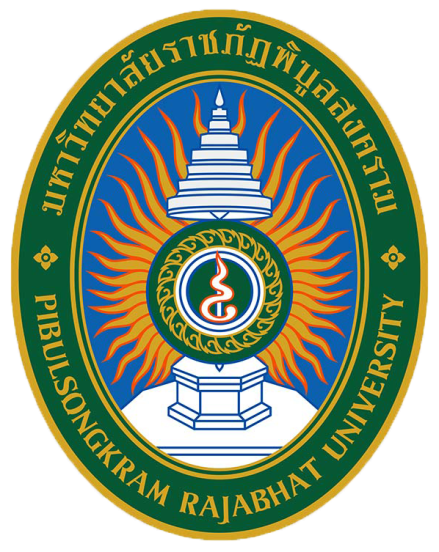 ระดับชำนาญการ ระดับชำนาญการพิเศษ และระดับเชี่ยวชาญในกรณีปฏิบัติงานเฉพาะด้านหรือเฉพาะทาง*******************************ตำแหน่ง....................  ระดับชำนาญการสังกัด..........................................มหาวิทยาลัยราชภัฏพิบูลสงครามแบบประเมินค่างานของตำแหน่งประเภทวิชาชีพเฉพาะหรือเชี่ยวชาญเฉพาะระดับชำนาญการ ระดับชำนาญการพิเศษ และระดับเชี่ยวชาญกรณีปฏิบัติงานเฉพาะด้านหรือเฉพาะทาง1. ตำแหน่งเลขที่......…..    ชื่อตำแหน่ง...........................................................................................ระดับ.....................................................    สังกัด...................................................................................................................................................................     ขอกำหนดตำแหน่งเป็น.........................................................................ระดับ....................................................4. การกำกับตรวจสอบงานที่ทำในแต่ละเรื่องมีการดำเนินการตั้งแต่ต้นจนจบ อย่างไรบ้าง	     .............................................................................................................................................................................................................................................................................................................................................................................................................................................................................................................................................................................................................................................................................................................................................................................................................................................................................................................................................................................................................................................................................................................................................................................................................................................................................................................................................................................................................................................................................................................................................................................................................................................................................................................................................................................................................................................................................................................................................................................................................................................................................................................................................................................................................................................................................................................................................................................................................................................................................................................................................................................................................................................................................................................................................................................................................................................................................................................................................................................................................................................................................................................................................................................................................................................................................................................................................................................................................................................................                                                                                                                                                                                               ................................................................................................................................................................................................................................................................................................................................................................................................................................................................................................................................................................................................................................................................................................................................................................................................................................................................................................................การวิเคราะห์เป็นเรื่องของข้อมูลที่เป็นจริงงานที่ปฏิบัติมีขั้นตอนอย่างไรบ้าง  ผ่านความเห็นชอบของใครบ้างงานที่ปฏิบัติขั้นตอนใดต้องผ่านการตรวจสอบหรือไม่ผ่านการตรวจสอบงานที่ปฏิบัติต้องรายงานอย่างไร (เวลา)5. การตัดสินใจ	งานที่ทำในแต่ละเรื่องมีอะไรบ้าง แต่ละขั้นตอนมีการตัดสินใจอย่างไร	    ...............................................................................................................................................................................................................................................................................................................................................................................................................................................................................................................................................................................................................................................................................................................................................................................................................................................................................................................................................................................................................................................................................................................................................................................................................................................................................................................................................................................................................................................................................................................................................................................................................................................................................................................................................................................................................................................................................................................................................................................................................................................................................................................................................................................................................................................................................................................................................................................................................................................................................................................................................................................................................................................................................................................................................................................................................................................................................................................................................................................................................................................................................................................................................................................................................................................................................................................................................................................................................................................................................................................................................................................................................................................................................................................................................................................................................................................................................................................................................................................................................................................................................................................................................................................................................................................................................................................................................................................................................................................................................................................................................................................................................................................................................................................................................................................................................................................................................................................................................................................................................................................................................................................................คำอธิบายการกรอกแบบประเมินค่างาน1.  ตำแหน่งเลขที่	ระบุตำแหน่งเลขที่ ชื่อ ตำแหน่งระดับเดิม และขอปรับเป็นระดับใด งาน/ฝ่าย/กลุ่ม/กอง/สำนักใด2.  หน้าที่และความรับผิดชอบของตำแหน่ง (เดิม)	ระบุถึงหน้าที่และความผิดชอบของตำแหน่งตามเนื้องานที่ปฏิบัติจริงก่อนการปรับปรุงการกำหนดตำแหน่งเป็นระดับ           ที่สูงขึ้นให้เขียนบรรยายเป็นข้อ3.  หน้าที่และความรับผิดชอบของตำแหน่ง (ใหม่)	ระบุถึงหน้าที่และความรับผิดชอบของตำแหน่ง ซึ่งเมื่อปรับปรุงการกำหนดตำแหน่งเป็นระดับที่สูงขึ้นแล้วมีหน้าที่          และความรับผิดชอบที่เพิ่มขึ้นให้เขียนบรรยายเป็นข้อ4.  วิเคราะห์เปรียบเทียบหน้าที่และความรับผิดชอบ คุณภาพและความยุ่งยากของงานที่เปลี่ยนแปลงไป	ระบุโดยแสดงให้เห็นถึงปริมาณและคุณภาพของงานที่เพิ่มมากขึ้นและเปลี่ยนแปลงไปจากเดิมให้เขียนบรรยายเป็นข้อ  โดยพิจารณาองค์ประกอบต่างๆ 4 องค์ประกอบ คือ หน้าที่ความรับผิดชอบ/ขอบเขตของงาน ความยุ่งยากของงาน การกำกับตรวจสอบและการตัดสินใจ5.  การประเมินค่างานของตำแหน่ง	หัวหน้าหน่วยงานการเจ้าหน้าที่ พิจารณาให้คะแนนตามแบบประเมินค่างาน โดยคำนึงถึงหน้าที่และความรับผิดชอบ  คุณภาพและความยุ่งยากของงานที่เพิ่มขึ้นหรือเปลี่ยนแปลงไปในสาระสำคัญถึงขนาดที่ต้องปรับตำแหน่งเป็นระดับสูงขึ้นและ    ลงนามรับรอง-----------------------------------------หมายเหตุ1. หน้าที่ความรับผิดชอบ/ขอบเขตของงาน ให้ระบุความหลากหลายและความคิดริเริ่มของการปฏิบัติงานใน         แต่ละกิจกรรมที่เปลี่ยนแปลงไปจากเดิมว่าเป็นอย่างไร เช่น ปฏิบัติงานระดับต้น โดยต้องใช้ความคิดริเริ่มประกอบกับวิธีการ          หรือแนวทางปฏิบัติที่มีอยู่ หรือปฏิบัติงานที่ค่อนข้างยาก หรืองานที่มีขอบเขต เนื้อหาค่อนข้างหลากหลาย โดยต้องใช้ความคิดริเริ่มในงานที่มีแนวทางปฏิบัติน้อยมาก หรือปฏิบัติงานที่ยาก หรืองานที่มีขอบเขตเนื้อหาหลากหลายโดยต้องใช้ความคิดริเริ่ม          ในการปรับเปลี่ยนวิธีการปฏิบัติงานให้เหมาะสมกับสภาพการณ์ หรือปฏิบัติงานที่ยากมาก หรืองานที่มีขอบเขตเนื้อหาหลากหลาย โดยต้องใช้ความคิดริเริ่มในการกำหนด หรือปรับเปลี่ยนแนวทางปฏิบัติงานให้เหมาะสมกับสภาพการณ์2. ความยุ่งยากของงาน ให้ระบุความยุ่งยากของงานในแต่ละกิจกรรมที่เปลี่ยนแปลงไปจากเดิมว่าเป็นอย่างไร เช่น เป็นงานที่ไม่ยุ่งยากมีแนวทางปฏิบัติที่ชัดเจน หรือเป็นงานที่ค่อนข้างยุ่งยากซับซ้อนและมีขั้นตอนวิธีการค่อนข้างหลากหลาย หรือเป็นงานที่ยุ่งยากซับซ้อนต้องประยุกต์ใช้ความรู้และประสบการณ์ในการปรับเปลี่ยนวิธีการปฏิบัติงานให้เหมาะสมกับสภาพการณ์ หรือเป็นงานที่ยุ่งยากซับซ้อนมากต้องประยุกต์ใช้ความรู้และประสบการณ์ในการกำหนดหรือปรับเปลี่ยนแนวทางปฏิบัติงานให้เหมาะสมสอดคล้องกับสภาพการณ์3. การกำกับตรวจสอบ ให้ระบุการกำกับตรวจสอบในแต่ละกิจกรรมที่เปลี่ยนแปลงไปจากเดิมว่าเป็นอย่างไร เช่น ได้รับการกำกับ แนะนำ ตรวจสอบอย่างใกล้ชิด หรือได้รับการกำกับ แนะนำ ตรวจสอบ การปฏิบัติงานบ้างเป็นครั้งคราว หรือได้รับการตรวจสอบติดตามความก้าวหน้าของการปฏิบัติงานเป็นระยะตามที่กำหนดในแผนปฏิบัติงาน หรือได้รับการตรวจสอบติดตามผลสัมฤทธิ์ของการปฏิบัติตามแผนงาน/โครงการ4. การตัดสินใจ ให้ระบุความสามารถในการตัดสินใจในแต่ละกิจกรรมที่เปลี่ยนแปลงไปจากเดิมว่าเป็นอย่างไร เช่น ในการปฏิบัติงานมีการตัดสินใจบ้างหรือมีการตัดสินใจด้วยตนเองค่อนข้างมาก วางแผนและกำหนดแนวทางแก้ไขปัญหาในงานที่รับผิดชอบ หรือมีการตัดสินใจด้วยตนเองย่างอิสระ สามารถปรับเปลี่ยนแนวทางและแก้ไขปัญหาในการปฏิบัติงานที่รับผิดชอบ หรือมีการตัดสินใจด้วยตนเองอย่างอิสระในการริเริ่มพัฒนาแนวทางและวิธีการปฏิบัติงาน6. การประเมินค่างาน     กรุณาทำเครื่องหมาย () ในช่องระดับคะแนนที่ท่านเลือก แล้วนำมาใส่ในช่องคะแนนที่ได้รับหมายเหตุ  :  ตำแหน่งที่จะได้รับการกำหนดระดับตำแหน่งต้องได้รับคะแนนประเมินค่างาน ดังนี้	     - ตำแหน่งระดับชำนาญการ ต้องได้รับคะแนน  64  คะแนน ขึ้นไป / สรุปผลการประเมินค่างาน....สรุปผลการประเมินค่างาน / เหตุผล          ........................................................................................................................................................................................................................................................................................................................................................................................................................................................................................................................................................................................................................................................................................................................................................................................................................................................................................................665658๖(	(    )   ผ่านการประเมิน				(    )   ไม่ผ่านการประเมินคณะกรรมการประเมินค่างานลงนาม						ลงชื่อ..............................................ประธานกรรมการ						      (..............................................)						วันที่ .........เดือน.........................พ.ศ.............ลงชื่อ..............................................กรรมการ						      (..............................................)						วันที่ .........เดือน.........................พ.ศ.............ลงชื่อ..............................................กรรมการ						      (..............................................)						วันที่ .........เดือน.........................พ.ศ.............ลงชื่อ..............................................กรรมการ						      (..............................................)						วันที่ .........เดือน.........................พ.ศ.............ลงชื่อ..............................................กรรมการและเลขานุการ						      (..............................................)						วันที่ .........เดือน.........................พ.ศ.............*************************************************2. หน้าที่และความรับผิดชอบของตำแหน่ง2. หน้าที่และความรับผิดชอบของตำแหน่งตำแหน่งเดิมตำแหน่งใหม่1.......................................................................................................................................................................................2......................................................................................................................................................................................3......................................................................................................................................................................................1......................................................................................................................................................................................2......................................................................................................................................................................................3......................................................................................................................................................................................3. วิเคราะห์เปรียบเทียบคุณภาพ และความยุ่งยากและความซับซ้อนของงานที่เปลี่ยนแปลงไป3. วิเคราะห์เปรียบเทียบคุณภาพ และความยุ่งยากและความซับซ้อนของงานที่เปลี่ยนแปลงไปงานเดิมงานใหม่1. คุณภาพของงาน....................................................................................................................................................................................................................................................................................................................................................................1. คุณภาพของงาน....................................................................................................................................................................................................................................................................................................................................................................2. ความยุ่งยากและความซับซ้อนของงาน....................................................................................................................................................................................................................................................................................................................................................................2. ความยุ่งยากและความซับซ้อนของงาน....................................................................................................................................................................................................................................................................................................................................................................องค์ประกอบคะแนนเต็มคะแนนที่ได้รับเหตุผลในการพิจารณา1. หน้าที่และความรับผิดชอบ    (  ) ปฏิบัติงานระดับต้น โดยต้องใช้ความคิดริเริ่ม        ประกอบกับวิธีการ หรือแนวทางปฏิบัติที่มีอยู่(10-15 คะแนน)           (  ) ปฏิบัติงานที่ค่อนข้างยาก หรืองานที่มีขอบเขตเนื้อหาค่อนข้างหลากหลายโดยต้องใช้ความคิดริเริ่มในงานที่มีแนวทางปฏิบัติน้อยมาก (16-20 คะแนน)    (  ) ปฏิบัติงานที่ยาก หรืองานที่มีขอบเขตเนื้อหาหลากหลายโดยต้องใช้ความคิดริเริ่มในการปรับเปลี่ยนวิธีการปฏิบัติงานให้เหมาะสมกับสภาพการณ์(21-25 คะแนน)    (  ) ปฏิบัติงานที่ยากมาก หรืองานที่มีขอบเขตเนื้อหาหลากหลาย โดยต้องใช้ความคิดริเริ่มในการกำหนด หรือปรับเปลี่ยนแนวทางปฏิบัติงานให้เหมาะสมกับสภาพการณ์ (26-30 คะแนน)302. ความยุ่งยากของงาน    (  ) เป็นงานที่ไม่ยุ่งยาก มีแนวทางปฏิบัติงานที่ชัดเจน (10-15 คะแนน)    (  ) เป็นงานที่ค่อนข้างยุ่งยากซับซ้อนและมีขั้นตอนวิธีการค่อนข้างหลากหลาย (16-20 คะแนน)    (  ) เป็นงานที่ยุ่งยากซับซ้อน ต้องประยุกต์ใช้ความรู้และประสบการณ์ในการปรับเปลี่ยนวิธีการปฏิบัติงานให้เหมาะสมกับสภาพการณ์ (21-25 คะแนน)    (  ) เป็นงานที่มีความยุ่งยากซับซ้อนมากต้องประยุกต์ใช้ความรู้และประสบการณ์ในการกำหนดหรือปรับเปลี่ยนแนวทางปฏิบัติงานให้เหมาะสมสอดคล้องกับสภาพการณ์ (26-30 คะแนน)30องค์ประกอบคะแนนเต็มคะแนนที่ได้รับเหตุผลในการพิจารณา3. การกำกับตรวจสอบ     (  ) ได้รับการกำกับ แนะนำ ตรวจสอบอย่างใกล้ชิด   (1-5 คะแนน)    (  ) ได้รับการกำกับ แนะนำ ตรวจสอบการปฏิบัติ   งานบ้าง (6-10 คะแนน)	    (  ) ได้รับการตรวจสอบ ติดตามความก้าวหน้าของ  การปฏิบัติงานเป็นระยะตามที่กำหนดในแผนปฏิบัติงาน (11-15 คะแนน)    (  ) ได้รับการตรวจสอบ ติดตามผลสัมฤทธิ์ของ       การปฏิบัติงานตามแผนงาน/โครงการ (16-20 คะแนน)204. การตัดสินใจ    (  ) ในการปฏิบัติงานมีการตัดสินใจบ้าง (1-5 คะแนน)    ( ) ในการปฏิบัติงานมีการตัดสินใจด้วยตนเองค่อนข้างมาก วางแผนและกำหนดแนวทางแก้ไขปัญหาในงานที่รับผิดชอบ (6-10 คะแนน)    (  ) ในการปฏิบัติงานมีการตัดสินใจด้วยตนเองอย่างอิสระ สามารถปรับเปลี่ยนแนวทางและแก้ไขปัญหาในการปฏิบัติงานที่รับผิดชอบ (11-15คะแนน)    (  ) ในการปฏิบัติงานมีการตัดสินใจด้วยตนเองอย่างอิสระในการริเริ่มพัฒนาแนวทางและวิธีการปฏิบัติงาน (16-20 คะแนน)20รวมคะแนน100